Памятка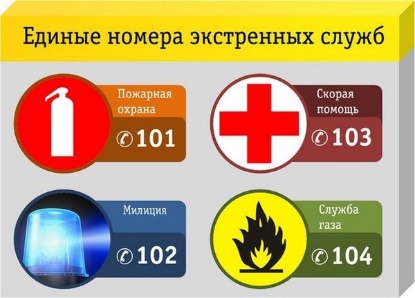  Экстренные службы города Красноярска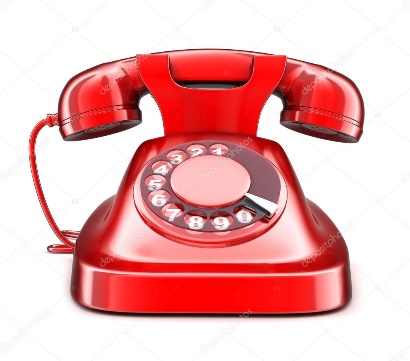 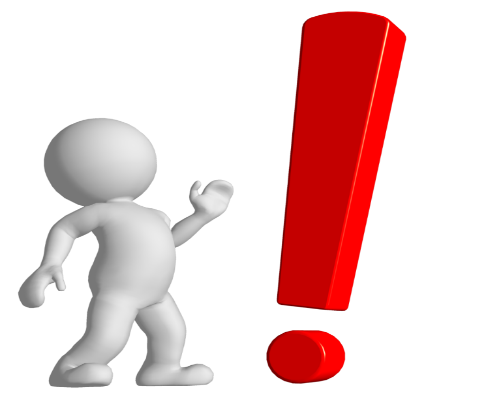 № п/пЭкстренные службы 
г. КрасноярскаКонтактные данныеЕдиная дежурно-диспетчерская служба (ЕДДС) 8 (391) 227-09-19(для звонков с мобильных телефонов. Бесплатно, работает даже без sim-карты) — 112Пожарная служба 101 (с городских и мобильных телефонов)Полиция102 (с городских и мобильных телефонов)Скорая медицинская помощь 103 (с городских и мобильных телефонов)Горгаз 104 (с городских и мобильных телефонов)Единый общероссийский детский телефон доверия8(800)2000-122Единый федеральный телефон прямой линии лесной охраны 8(800)100-94-00Поисково-спасательный отряд г. Красноярск 8 (391) 236-33-27 8 (391) 241-42-36Служба экстренной психологической помощи 8 (391) 260-27-208 (391) 201-54-90Телефон доверия УВД  8 (391) 211-19-89Телефон доверия, Управление Федеральной службы РФ по контролю за оборотом наркотиков по Красноярскому краю 8 (391) 265-30-78